Промежуточная аттестация по алгебре и началам математического анализа за 1 полугодие 11 классаСпецификация работыДиагностика направлена на выявления умений полученных в результате изучения школьного предмета «Алгебра и начала математического анализа» в первом полугодии. Диагностика включает 15 заданий.Общее время, необходимое для выполнения заданий составляет 60 минут.Каждое правильно выполненное задание 1-10 оценивается в 1 балл, задания 11-15 оцениваются в 2 балла.Все задания являются заданиями закрытого типа с одним правильным  ответом.                                                       Максимальный балл за работу – 20.Оценивание заданий проходит в соответствии с критериями, содержащимися в таблицеВ таблице показаны проверяемые умения, уровень сложности (Б или П), номер задания, отводимое усредненное время на его решение обучающимися, а также типы предлагаемых заданий и баллы за задание при правильном его решении.Перевод набранных баллов в отметкуКодификатор предметных результатов по алгебре и началам математического анализа в 11 классеВычисления и преобразованияВыполнять арифметические действия, сочетая устные и письменные приемы; находить значения корня натуральной степени, степени с рациональным показателем, логарифма;Вычислять значения числовых и буквенных выражений, осуществляя необходимые подстановки и преобразования;Проводить по известным формулам и правилам преобразования буквенных выражений, включающих степени, радикалы, логарифмы и тригонометрические функции;Уравнения и неравенстваРешать рациональные, иррациональные, тригонометрические, показательные и логарифмические уравнения, их системы;Решать уравнения, простейшие системы уравнений, используя свойства функций и их графиков; использовать для приближенного решения уравнений и неравенств графический метод;Решать рациональные, показательные и логарифмические неравенства, их системы;Функции. Элементы математического анализа.Определять значение функции по значению аргумента при различных способах задания функции; описывать по графику поведение и свойства функции, находить по графику функции наибольшее и наименьшее значения; строить графики изученных функций;оперировать на базовом уровне понятиями: прямая и обратная пропорциональность линейная, квадратичная, логарифмическая и показательная функции, тригонометрические функции; Исследовать в простейших случаях функции на монотонность, находить наибольшее и наименьшее значения функциисоотносить графики элементарных функций: прямой и обратной пропорциональности, линейной, квадратичной, логарифмической и показательной функций, тригонометрических функций с формулами, которыми они заданы;Оперировать на базовом уровне понятиями: производная функции в точке, касательная к графику функции, производная функции; Определять значение производной функции в точке по изображению касательной к графику, проведенной в этой точке; Решать несложные задачи на применение связи между промежутками монотонности и точками экстремума функции, с одной стороны, и промежутками знакопостоянства и нулями производной этой функции – с другой.Соотносить графики реальных процессов и зависимостей с их описаниями, включающими характеристики скорости изменения (быстрый рост, плавное понижение и т.п.).Текстовые задачи Решать несложные текстовые задачи разных типов;Анализировать условие задачи, при необходимости строить  для её решения математическую модель;Понимать и использовать для решения задачи информацию, представленную в виде текстовой и символьной записи, схем, таблиц, диаграмм, графиков, рисунков;Действовать по алгоритму, содержащемуся в условии задачи;Использовать логические рассуждения при решении задачи;Работать с избыточными условиями, выбирая из всей информации, данные, необходимые для решения задачи;Осуществлять несложный перебор возможных решений, выбирая из них оптимальное по критериям, сформулированным в условии;Решать задачи на простые проценты (системы скидок, комиссии) и на вычисление сложных процентов в различных схемах вкладов, кредитов и ипотекВероятностьИметь представление о статистических характеристиках, вероятности случайного события, комбинаторных задачах;Решать простейшие комбинаторные задачи методом прямого и организованного перебора;Представлять данные в виде таблиц, диаграмм, графиков;Читать информацию, представленную в виде таблицы, диаграммы, графика;Определять основные статистические характеристики числовых наборов;Оценивать вероятность события в простейших случаях;Иметь представление о роли закона больших чисел в массовых явлениях.Оценивать количество возможных вариантов методом перебора;Иметь представление о роли практически достоверных и маловероятных событий;Контрольно-измерительные материалыНомер заданияУровень сложностиТип заданияПроверяемые уменияВремя выполнения, минБалл за задание1БЗакрытая	форма задания с одним правильны ответом3.1; 3.2; 3.3; 3.4; 3.5: 3.6; 1.1512БЗакрытая	формазадания	с	одним правильны ответом3.1; 3.2; 3.3; 3.4; 3.5: 3.6; 1.1213БЗакрытая	форма задания с одним правильны ответом3.1; 3.2; 3.3; 3.4; 3.5: 3.6; 1.1214БЗакрытая	форма задания с одним правильны ответом3.1; 3.2; 3.3; 3.4; 3.5: 3.6; 1.1215БЗакрытая	форма задания с одним правильны ответом3.1; 3.2; 3.3; 3.4; 3.5: 3.6; 1.1216БЗакрытая		форма задания	с	однимправильны ответом3.1; 3.2; 3.3; 3.4; 3.5: 3.6; 1.1317БЗакрытая	форма задания с одним правильны ответом1.1; 1.2; 1.3; 2.1318БЗакрытая	форма задания с одним правильны ответом1.1; 1.2; 1.3; 2.3519БЗакрытая	 форма задания с одним правильны ответом1.1; 1.2; 1.3; 2.3; 3.3; 3.52110БЗакрытая	формазадания	с	одним правильны ответом1.1; 1.3: 2.1; 4.1; 4.2; 4.3; 4.5; 4.6; 4.82111БЗакрытая	 форма задания с одним правильны ответом1.1; 1.2; 1.3; 2.1; 3212БЗакрытая	 форма задания с одним правильны ответом1.1; 1.2; 1.3; 2.14213ПЗакрытая	 форма задания с одним правильны ответом1.1; 1.2; 1.3; 2.14.1; 4.2; 4.3; 4.5; 4.6; 4.89214ПЗакрытая 		форма задания	с	однимправильны ответом1.1; 1.2; 1.3; 2.18215ПЗакрытая 	форма задания с одним правильны ответом1.1; 1.2; 1.3; 2.382Отметка в пятибалльной системеЗначение в %Значение в баллахОтметка «2»Менее 50% от максимально возможного балла за первую часть ( базовый уровень)Менее 8 балловОтметка «3»Более 50 % от максимально возможного балла за первую часть работы до 70% от максимально возможного балла за работуОт 8 до 13 балловОтметка «4»От 70 % до 90 % от максимально возможного балла за работуОт 14 до 18 балловОтметка «5»Свыше 90% от максимально возможного балла за работуСвыше 18 балловЗаданияЗаданияНайти производную функции:Материальная точка движется прямолинейно по закону  (где x — расстояние от точки отсчета в метрах, t — время в секундах, измеренное с начала движения). Найдите ее скорость (в м/с) в момент времени  с.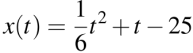 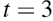 На рисунке изображен график функции y = f(x), определенной на интервале (−6; 5). Найдите количество точек, в которых касательная к графику функции параллельна прямой y = −6.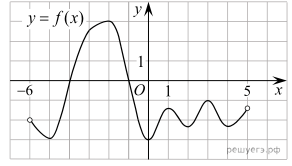 На рисунке изображен график производной функции  определенной на интервале (−4; 13). Найдите количество точек, в которых касательная к графику функции  параллельна прямой y = −2x − 10 или совпадает с ней.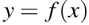 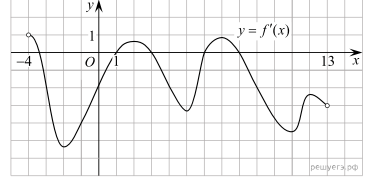 На рисунке изображен график производной функции  определенной на интервале (−4; 13). Найдите количество точек, в которых касательная к графику функции  параллельна прямой y = −2x − 10 или совпадает с ней.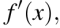 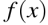 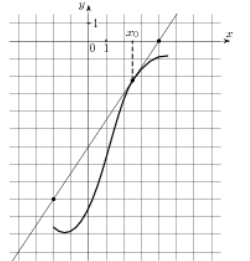 На рисунке изображён график  — производной функции  определённой на интервале (−6; 5). В какой точке отрезка [−1; 3] функция  принимает наибольшее значение?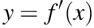 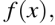 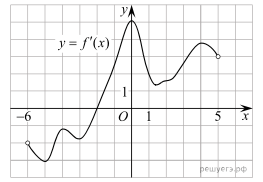 Решите уравнение:  Решите неравенство:    Найдите значение выражения:  В августе средняя стоимость аренды номера в гостиницах города Сочи повысилась  на 60% по сравнению с февралем. На сколько процентов должна снизиться стоимость  аренды номера в гостиницах Сочи в течение осени, чтобы к декабрю она была лишь на  8% выше, чем в феврале? Найдите точку минимума функции: Решите уравнение:   sin 2x =   .В  июле  2026  года  планируется  взять  кредит  на  три  года.  Условия  его  возврата  таковы:  — каждый январь долг будет возрастать на 20% по сравнению с концом предыдущего  года;—  с февраля  по  июнь  каждого  года  необходимо  выплатить  одним  платежом  часть  долга;  — платежи в 2027 и в 2028 годах должны быть по 300 тыс. руб.;  — к июлю 2029 года долг должен быть выплачен полностью.Известно,  что  платёж  в  2029  году  будет  равен  417,6  тыс.  руб.  Какую  сумму  (в  тыс.  рублей) планируется взять в кредит?Решите уравнение:   .Решите неравенство: 